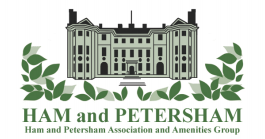 THE 3rd ANNUAL GENERAL MEETINGAT ST THOMAS AQUINAS,  AT 7:30 P.M. ON 3  2023WelcomeApproval of the Minutes of the 2nd AGM held on 11 May 2022Approval of the Accounts for the period 
1 January 2022 to 31 December 2022Approval of the Trustees Annual Report for the period 
1 January 2022 to 31 December 2022Appointment of Trustees and OfficersBuilding on his popular talk “The Great Ham Aircraft Factory” last year, David Hassard will give an illuminated talk on
"Leyland Motors Ham Factory: From planes to cars and lorries”Review of 2022 and 2023 to dateLooking forward to the remainder of 2023 and 2024Any other business Closure of the meeting followed by drinks